SOUTH LYON AREA YOUTH ASSISTANCESUMMER ENRICHMENT REGISTRATION FORMPlease return this form to the SLAYA office via USPS or call (248) 573-8189 for drop off information.Additional information for directors of participants (allergies, behaviors, learning needs, etc.) ___________________________________________________________________________________________________Email Address where we can send program information___________________________________________________IN CASE OF EMERGENCY, THE FOLLOWING PERSON(S) MAY BE CONTACTED IF PARENT OR GUARDIAN ARE NOT AVAILABLE:NAME OF PERSON OTHER THAN PARENTS TO WHOM CHILD MAY BE RELEASED:  Name: _____________________________________________________________ Phone:__________________Consent and Release – Read before signing	I grant permission for my child to participate in the South Lyon Area Youth Assistance (SLAYA) Summer Enrichment program including all on-site and field trip activities.  SLAYA is authorized to consent to emergency medical treatment if the need arises while the child is in the program.  I agree to pay all costs incurred to provide medical care.  I understand that SLAYA, its officers, directors, agents, and representatives, and employees, whether voluntary or employed, assume no responsibility for any injury suffered by or medical emergency occurring to this child in the course of the program.   On behalf of myself and this child and to the full extent permitted by law, I hereby release exonerate, and discharge SLAYA and its officers, directors, agents, representatives, and employees, whether voluntary or employed, for any and all liability, damages, actions, or causes of action for any injuries suffered by or medical emergency occurring to this child while enrolled in the program.	In addition, I understand and agree that SLAYA and/or its officers, directors, contractors, agents, and representatives will and are hereby authorized to make audio and or video tapings of the Summer program activities, photographs and edit these at its discretion.  On behalf of myself and this child, I hereby authorize SLAYA without payment to myself or on behalf of this child, to record this child’s picture and voice on photographs, films, and tapes, to edit these recordings at its discretion, and to incorporate these recordings into movie and sound films, broadcasts programs, public relations and advertising materials, Facebook, and Instagram.X  PARENT/GUARDIAN SIGNATURE:___________________________________________ DATE:________________	In which municipality are your property taxes paid? (please check one):  Commerce Township	  Green Oak Township       Lyon Township       Milford       Novi  Northfield Township	  Salem Township	            South Lyon             WixomNew funding regulations from Lyon Township require us to track the number of low-income families that South Lyon Area Youth Assistance serves.  This information is only reported as a number; no names are reported.  If you live in Lyon Township, the following question MUST be answered.Step 1:	Please CIRCLE the total number of people who live full time in your household.Step 2:	Please CIRCLE the amount on the same line that describes your total household income from all 		sources.AffidavitAPPLICANTS CERTIFICATION: The applicant certifies that all information in this application and all information furnished in support of this application is for the purpose of obtaining funds for the improvement of the above mentioned property, and that these statements are true to the best of the applicant’s knowledge and belief.PENALTY FOR FALSE OR FRAUDULENT STATEMENT: U.S.C. title 18, Sec. 1001, provides: "Whoever, in any matter within the jurisdiction of any department or agency of the United States knowingly and willfully falsifies…or makes any false, fictitious or fraudulent statements or representations, or makes or uses any false writing, or document knowing the same to contain any false, fictitious or fraudulent statement or entry, shall be fined not more than $10,000 or imprisoned not more than five (5) years, or both."SIGNATURE_______________________________ DATE:____________-------------------------------------------------------------------------------------------------------------------------------------------------------------------------------------------------------------OFFICE USE ONLY:PAID     Check    #: __________          ____Cash     ____Credit Card         Amount Collected:  $_____________MAP CHECK GRID:  ___________   LT?	0  YES	0  NOParticipant’s Name:Participant’s Name:Participant’s Name:Participant’s Name:Participant’s Name:Participant’s Name:Birth date:Birth date:Age:Age:Age:Grade in Fall 2020Grade in Fall 2020Grade in Fall 2020Grade in Fall 2020Grade in Fall 2020Sex:Sex:Sex:  Male              Female                          Male              Female                          Male              Female                        T-Shirt Size (YOUTH)T-Shirt Size (YOUTH)T-Shirt Size (YOUTH)T-Shirt Size (YOUTH)T-Shirt Size (YOUTH)  YS      YM        YL                                       YS      YM        YL                                       YS      YM        YL                                       YS      YM        YL                                     Race:Race:Race:  White      African-American  White      African-American  White      African-AmericanT-Shirt Size (ADULT)T-Shirt Size (ADULT)T-Shirt Size (ADULT)T-Shirt Size (ADULT)T-Shirt Size (ADULT)  S      M        L                                          S      M        L                                          S      M        L                                          S      M        L                                          Hispanic      Asian       Native American         Bi-Racial                                         Hispanic      Asian       Native American         Bi-Racial                                         Hispanic      Asian       Native American         Bi-Racial                                       Parent/Guardian’s Name:Parent/Guardian’s Name:Parent/Guardian’s Name:Parent/Guardian’s Name:Parent/Guardian’s Name:Parent/Guardian’s Name:Parent/Guardian’s Name:Home Address:Home Address:Home Address:Home Address:City/Zip:City/Zip:City/Zip:Home Phone:Home Phone:Home Phone:Work Phone:Work Phone:Work Phone:Work Phone:Work Phone:Work Phone:Session:  Elementary - $120     Middle School - $135                   Elementary - $120     Middle School - $135                   Elementary - $120     Middle School - $135                   Elementary - $120     Middle School - $135                   Elementary - $120     Middle School - $135                   Elementary - $120     Middle School - $135                   Elementary - $120     Middle School - $135                   Elementary - $120     Middle School - $135                   Elementary - $120     Middle School - $135                 Attending final performance:		  Yes      NoAttending final performance:		  Yes      NoAttending final performance:		  Yes      NoAttending final performance:		  Yes      No   Elementary 7/30,  Mid-High 7/31   Elementary 7/30,  Mid-High 7/31   Elementary 7/30,  Mid-High 7/31   Elementary 7/30,  Mid-High 7/31Name:Phone:Name:Phone:Persons in HouseholdExtremely Low IncomeVery Low IncomeLow Income1Less than $14,900Less than $24,850Less than $39,700Greater than $39,7002Less than $17,000Less than $28,400Less than $45,400Greater than $45,4003Less than $20,780Less than $31,950Less than $51,050Greater than $51,0504Less than $25,100Less than $35,450Less than $56,700Greater than $56,7005Less than $29,240Less than $38,300Less than $61,250Greater than $61,2506Less than $33,740Less than $41,150Less than $65,000Greater than $65,0007Less than $38,060Less than $44,000Less than $70,650Greater than $70,6508Less than $42,380Less than $46,800Less than $74,850Greater than $74,850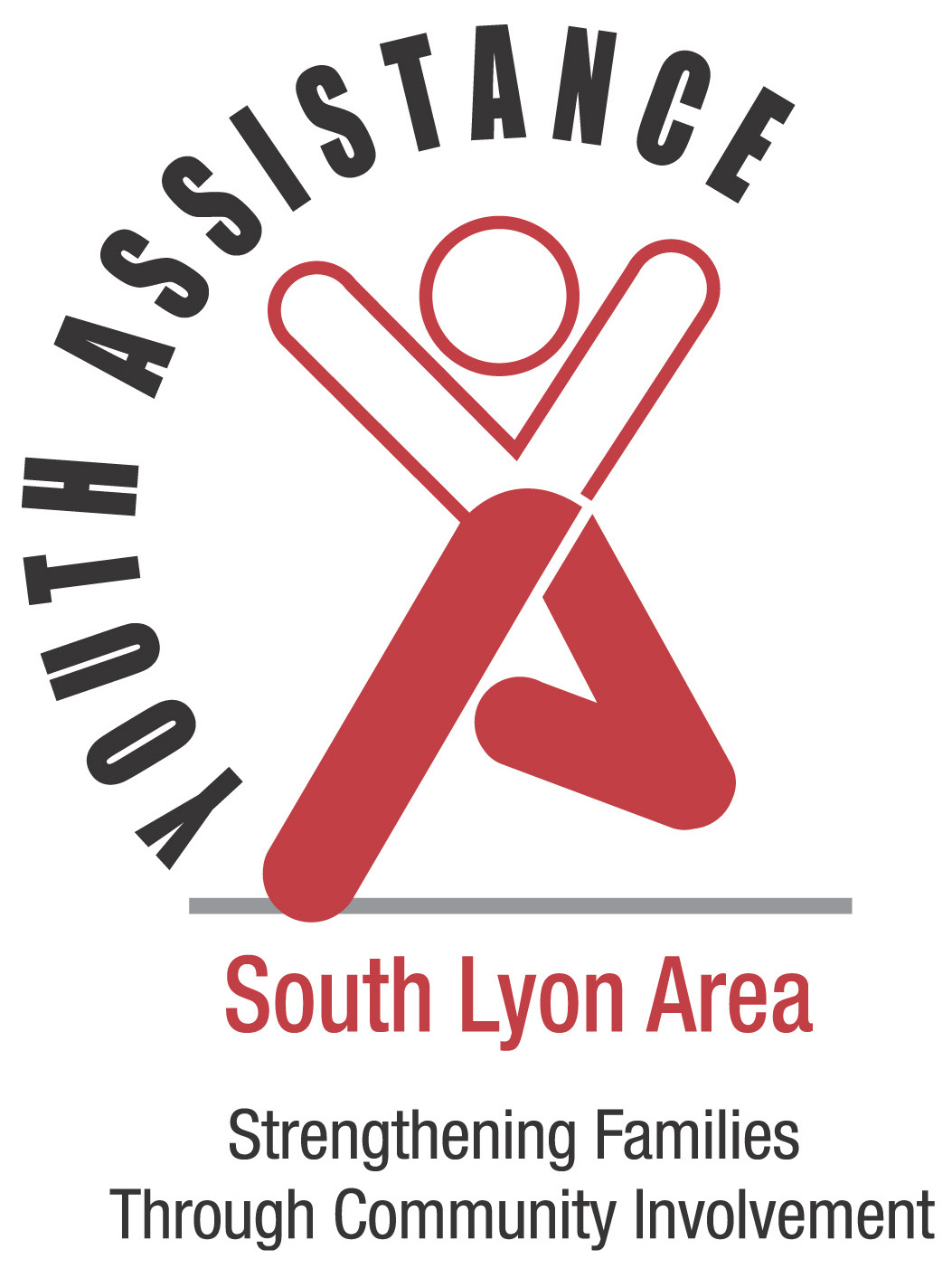 